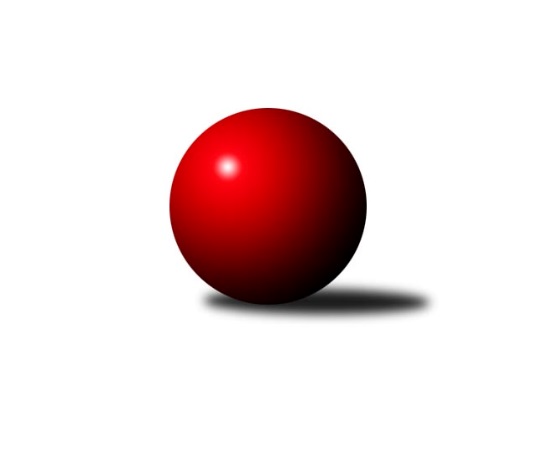 Č.14Ročník 2021/2022	27.1.2022Nejlepšího výkonu v tomto kole: 1673 dosáhlo družstvo: KK Hilton COP Tábor 2021/2022Výsledky 14. kolaSouhrnný přehled výsledků:So. Chotoviny D	- KK Hilton C	1:5	1523:1673	4.0:4.0	26.1.Loko Tábor C	- Sp. Soběslav B	3:3	1602:1639	5.0:3.0	27.1.Loko Tábor D	- So. Chýnov B	0:6	1474:1643	1.0:7.0	27.1.Tabulka družstev:	1.	Loko Tábor C	13	8	1	4	49.0 : 29.0 	63.0 : 41.0 	 1531	17	2.	So. Chýnov B	12	8	0	4	44.0 : 28.0 	55.0 : 41.0 	 1600	16	3.	Sp. Soběslav B	13	7	1	5	39.0 : 39.0 	45.0 : 59.0 	 1547	15	4.	So. Chotoviny D	12	7	0	5	39.0 : 33.0 	54.5 : 41.5 	 1542	14	5.	KK Hilton C	14	7	0	7	45.0 : 39.0 	57.5 : 54.5 	 1526	14	6.	Loko Tábor D	14	1	0	13	18.0 : 66.0 	37.0 : 75.0 	 1438	2Podrobné výsledky kola:	 So. Chotoviny D	1523	1:5	1673	KK Hilton C	Petr Děd	 	 194 	 214 		408 	 1:1 	 424 	 	219 	 205		Jiří Vitha	Lucie Lišková	 	 171 	 178 		349 	 1:1 	 355 	 	185 	 170		Zdeněk Pech	Miloš Filip	 	 212 	 202 		414 	 2:0 	 392 	 	193 	 199		Jarmil Kylar	Miroslav Vacko	 	 186 	 166 		352 	 0:2 	 502 	 	280 	 222		Stanislav Ťoupalrozhodčí: Jan BartoňNejlepší výkon utkání: 502 - Stanislav Ťoupal	 Loko Tábor C	1602	3:3	1639	Sp. Soběslav B	Josef Macháček	 	 200 	 214 		414 	 2:0 	 381 	 	183 	 198		Martina Votrubová *1	Zdeněk Samec	 	 224 	 191 		415 	 2:0 	 401 	 	213 	 188		Hana Prokešová	Ondřej Novák	 	 224 	 244 		468 	 1:1 	 438 	 	229 	 209		Jana Křivanová	Zdeněk Vít	 	 146 	 159 		305 	 0:2 	 419 	 	189 	 230		Vladimír Křivanrozhodčí: Zdeněk Ondřejstřídání: *1 od 51. hodu Pavel ReichelNejlepší výkon utkání: 468 - Ondřej Novák	 Loko Tábor D	1474	0:6	1643	So. Chýnov B	Pavla Krejčová	 	 180 	 163 		343 	 0:2 	 412 	 	220 	 192		Vlastimil Novák	Pavlína Fürbacherová	 	 197 	 212 		409 	 1:1 	 428 	 	223 	 205		Jiří Šalát	Irena Dlouhá	 	 161 	 181 		342 	 0:2 	 373 	 	178 	 195		Věra Návarová	Monika Havránková	 	 188 	 192 		380 	 0:2 	 430 	 	214 	 216		Karel Trpákrozhodčí: Zdeněk OndřejNejlepší výkon utkání: 430 - Karel TrpákPořadí jednotlivců:	jméno hráče	družstvo	celkem	plné	dorážka	chyby	poměr kuž.	Maximum	1.	Stanislav Ťoupal 	KK Hilton C	427.96	298.5	129.4	9.2	4/5	(502)	2.	Miloš Filip 	So. Chotoviny D	421.96	296.7	125.3	10.2	4/5	(448)	3.	Vlastimil Novák 	So. Chýnov B	413.38	286.0	127.3	11.4	3/3	(440)	4.	Jiří Šalát 	So. Chýnov B	412.50	287.5	125.0	7.6	3/3	(428)	5.	Jaroslava Nohejlová 	So. Chotoviny D	412.10	286.5	125.7	7.5	4/5	(437)	6.	Věra Návarová 	So. Chýnov B	403.00	284.8	118.2	13.8	3/3	(447)	7.	Jana Křivanová 	Sp. Soběslav B	401.28	282.4	118.9	10.0	5/5	(438)	8.	Jarmil Kylar 	KK Hilton C	397.90	278.1	119.8	9.8	5/5	(454)	9.	Vendula Burdová 	So. Chýnov B	397.80	282.3	115.5	10.0	2/3	(444)	10.	Karel Trpák 	So. Chýnov B	396.17	273.3	122.9	8.8	2/3	(430)	11.	Martina Křemenová 	So. Chotoviny D	395.50	274.8	120.8	10.3	4/5	(419)	12.	Miroslav Vacko 	So. Chotoviny D	394.50	282.6	111.9	12.0	5/5	(434)	13.	Vladimír Křivan 	Sp. Soběslav B	390.57	282.1	108.5	12.0	5/5	(425)	14.	Hana Prokešová 	Sp. Soběslav B	385.90	274.7	111.2	10.5	5/5	(424)	15.	Monika Havránková 	Loko Tábor D	385.70	277.5	108.2	12.6	5/5	(425)	16.	Josef Macháček 	Loko Tábor C	384.95	271.0	114.0	11.7	5/5	(444)	17.	Pavel Reichel 	Sp. Soběslav B	383.55	273.4	110.2	11.9	5/5	(418)	18.	Karolína Roubková 	So. Chýnov B	380.92	270.6	110.3	12.8	3/3	(423)	19.	Josef Schleiss 	Sp. Soběslav B	377.00	278.9	98.1	13.6	4/5	(412)	20.	Lucie Lišková 	So. Chotoviny D	353.92	250.4	103.5	15.5	4/5	(434)	21.	Zdeněk Pech 	KK Hilton C	340.00	243.9	96.1	16.0	4/5	(359)	22.	Zdeněk Vít 	Loko Tábor C	324.31	237.3	87.1	17.9	4/5	(377)	23.	Pavla Krejčová 	Loko Tábor D	315.75	234.4	81.3	22.2	4/5	(347)		Martin Hlaváč 	Loko Tábor C	447.00	288.0	159.0	3.0	2/5	(458)		Ondřej Novák 	Loko Tábor C	446.70	314.0	132.7	7.8	2/5	(484)		Zdeněk Samec 	Loko Tábor C	430.73	304.0	126.8	8.4	3/5	(486)		Klára Šmejkalová 	So. Chotoviny D	426.00	305.0	121.0	8.0	1/5	(426)		Jan Krákora 	KK Hilton C	423.50	286.5	137.0	8.5	2/5	(437)		Jiří Vitha 	KK Hilton C	411.33	285.3	126.0	5.8	3/5	(465)		Petr Děd 	So. Chotoviny D	408.00	286.0	122.0	12.0	1/5	(408)		Viktor Stuchlík 	Loko Tábor C	407.00	272.0	135.0	7.0	1/5	(407)		Radim Mareš 	Loko Tábor D	400.00	288.0	112.0	10.5	2/5	(446)		Tomáš Hes 	So. Chýnov B	399.00	294.0	105.0	7.0	1/3	(399)		Šárka Aujezdská 	Loko Tábor C	391.75	277.0	114.8	10.8	2/5	(445)		Miroslav Kovač 	KK Hilton C	390.45	280.1	110.4	11.6	2/5	(435)		Natálie Lojdová 	Loko Tábor D	385.40	275.2	110.2	9.4	2/5	(421)		Irena Dlouhá 	Loko Tábor D	379.25	267.7	111.6	14.5	3/5	(414)		Viktorie Lojdová 	Loko Tábor D	378.11	275.4	102.7	13.7	3/5	(430)		Marie Binderová 	Loko Tábor D	376.00	281.0	95.0	16.0	1/5	(376)		Vojtěch Polák 	Loko Tábor C	374.50	271.6	102.9	14.6	3/5	(393)		Ctibor Cabadaj 	KK Hilton C	361.67	265.3	96.3	15.0	3/5	(389)		Jaroslav Zoun 	Loko Tábor C	360.00	246.5	113.5	11.0	2/5	(376)		Václav Gabriel 	KK Hilton C	352.00	271.3	80.7	18.7	3/5	(374)		Ladislav Maroušek 	KK Hilton C	350.33	261.3	89.0	16.0	3/5	(357)		Pavlína Fürbacherová 	Loko Tábor D	349.43	259.2	90.2	16.4	3/5	(409)		Jitka Šedivcová 	So. Chýnov B	333.00	239.0	94.0	9.0	1/3	(333)		Martina Sedláčková 	Loko Tábor D	312.00	229.7	82.3	23.0	3/5	(358)		Ladislav Šmejkal 	So. Chotoviny D	307.83	220.2	87.7	22.5	3/5	(345)Sportovně technické informace:Starty náhradníků:registrační číslo	jméno a příjmení 	datum startu 	družstvo	číslo startu11001	Martina Votrubová	27.01.2022	Sp. Soběslav B	1x
Hráči dopsaní na soupisku:registrační číslo	jméno a příjmení 	datum startu 	družstvo	Program dalšího kola:15. kolo1.2.2022	út	17:00	Sp. Soběslav B - Loko Tábor D	2.2.2022	st	17:00	So. Chýnov B - So. Chotoviny D	2.2.2022	st	17:00	KK Hilton C - Loko Tábor C	Nejlepší šestka kola - absolutněNejlepší šestka kola - absolutněNejlepší šestka kola - absolutněNejlepší šestka kola - absolutněNejlepší šestka kola - dle průměru kuželenNejlepší šestka kola - dle průměru kuželenNejlepší šestka kola - dle průměru kuželenNejlepší šestka kola - dle průměru kuželenNejlepší šestka kola - dle průměru kuželenPočetJménoNázev týmuVýkonPočetJménoNázev týmuPrůměr (%)Výkon8xStanislav ŤoupalSezimák C5028xStanislav ŤoupalSezimák C127.585028xOndřej NovákLok. Tábor C4688xOndřej NovákLok. Tábor C118.614681xJana KřivanováSoběslav B4383xJana KřivanováSoběslav B111.014381xKarel TrpákChýnov B4301xKarel TrpákChýnov B108.984303xJiří ŠalátChýnov B4281xJiří ŠalátChýnov B108.474285xJiří VithaSezimák C4246xJiří VithaSezimák C107.76424